2021年春季SAF-加拿大圣玛丽大学在线英语语言项目简介2021年春季学期，SAF和圣玛丽大学联合为学生提供在线英语语言项目。通过为期16周的学习，学生可以收获：全面提升英语听说读写的能力；和圣玛利亚大学老师、同学以及SAF老师进行深入合作和个性化交流，以不同形式了解西方社会和文化并学习如何进行跨文化沟通和交流。大学简介圣玛丽大学始建于 1802年，至今已经有200多年的历史，是加拿大历史最悠久的公立大学之一，大学设有文学院、理学院、商学院、研究生院、工学部、继续教育中心、英语培训中心、职业培训中心等院系和中心。学校坐落在新斯科舍省美丽的海港城市哈利法克斯，在校学生有近一万人。这里四季分明，气候温和，濒临大西洋海，生活环境良好。哈利法克斯位于海边，提供美丽的风景和方便的海滩。圣玛丽大学以其充满活力的校园而自豪，校园里挤满了来自117个国家的学生，这使该校成为加拿大大学最多元文化的校园之一。该校拥有完备的英语培训体系和多样的教学项目。语言培训中心老师具备TESOL资格证书，拥有丰富的国际教育经验。语言中心实施小班教学，学生们可以在小班学习中获得个性化指导，获得更多英语听书读写的完美机会，提升英语语言的运用能力。项目优势本项目提供从1级到6级的英语学习课程以满足不同语言能力的学生教学要求，学生们无需提供英语语言成绩，仅需参加学校的在线语言测试（牛津在线英语考试），即可进入适合自己英语水平的班级进行学习；本项目是精心打造的在线语言学习项目。通过特殊的课程设计以及课件设计，给予学生丰富、真实的学习体验及互动体验。同时项目也配有每周10-15小时的直播课程，每周5-10小时的录播课程进一步检验、增强、巩固在录播课程中的学习成果。学校为参与项目的学生开放了学校在线图书馆资源（包括文献、电子书等），方便学生进行查阅和学习。本科高年级学生也可充分利用圣玛丽大学图书馆资源支持自己的毕业论文撰写或科研项目。学生可以选择不同主题的文化课程，来提高对英语语言的理解以及加深对西方社会和文化认识。项目结束，学生将获得圣玛丽大学颁发的结业证书和成绩单，助力研究生申请、提升职场竞争力；学习成本降低。在线学习，学生无需支付签证办理、海外大学食宿、保险等费用，大大降低学习成本，减轻家庭经济负担；SAF 作为圣玛丽大学官方合作伙伴，为同学提供从项目咨询、项目申请、在线课程支持等一系列的帮助。同时SAF会为同学组织丰富多彩的Beyond Classroom活动，帮助同学们深入了解西方文化，并对海外学习及就业进行了解。项目内容项目时间：2021年春季学期 （2021年1月初 – 4月底）课程内容：通过不同主题的课程学习、课堂讨论、小组作业、测试等安排，着力提高学生的听说读写能力和思考能力；6种不同的教学水平1-3级--重点发展英语语言运用的准确性和流利性以及跨文化交际技能。4-6级--学术英语为重心，为将来的学术课程做准备。学习形式：直播课程教学与录播课程教学相结合直播课程教学: 学生每周有大约10-15小时的直播教学课程，包括一对一、小组或者教授在线指导。课程第一天，教授将接触到所有学生，以确定课程时间表，适应不同的学生时区。根据学生在世界各地的位置，时间会有所不同，大多数直播课程都是在早上或晚上进行。录播课程教学: 学生每周有大约5 - 10小时在线教学平台获得在线指导课程作业，office hours在线讨论，课程视频学习等。在线教学平台：Brightspace Learning Management System。课程评估，如测验、写作作业、专题汇报等。结业证书：完成项目安排课程，学生可获得维多利亚大学颁发的成绩单和结业证书。SAF服务SAF 为学生提供从咨询、申请、在线课程注册、Beyond Classroom Activities (在线新生培训及跨文化讲座)、在线课程支持等全程完善的服务，妥善解决学生和家长的后顾之忧。Beyond Classroom Activities是SAF为参与SAF项目学生专门准备的系列讲座和讨论活动，涵盖欧美社会和文化介绍、跨文化交流、职业发展展望和研究生申请、在线学习技巧及资源等丰富内容。参考项目费用参考项目费用：6170 加元费用说明：项目费用包含学杂费（学费、注册费等）、SAF服务管理费（项目咨询、项目申请、在线课程支持、Beyond Classroom讲座和活动等）；以上为2020秋季加拿大圣玛丽大学在线语言项目费用，SAF保留在特殊情况下进行费用调整的权利。2021冬春季项目费用待定。报名程序报名条件：对提升英语能力感兴趣的学生                 高中生，本科生和研究生均可参加；申请截止日期：2020年11月20日注：晚于此申请截止日期，请具体和咨询老师沟通。项目流程及申请流程学生联系SAF办公室或者填写网上咨询表（点击链接），了解项目具体情况；学生在SAF老师指导下准备并提交申请材料；学生完成国内高校所需流程（请咨询SAF指导老师）；获得录取后，进行学习或者根据SAF老师指导进行后续各种准备工作。报名材料SAF网申表格有效护照复印件项目定金项目联系人SAF中国各地办公室SAF北京办公室电话：010-86465790、 010-86465769电邮：beijing@safabroad.org  官网：https://www.safchina.cn/SAF 微信公众号：SAF 海外名校交流SAF上海办公室电话：021-31082454、021-31082457电邮：shanghai@safabroad.org  官网：https://www.safchina.cn/SAF 微信公众号：SAF 海外名校交流SAF广州办公室电话：020-28660270电邮：guangzhou@safabroad.org  官网：https://www.safchina.cn/SAF 微信公众号：SAF 海外名校交流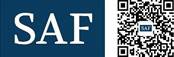 